«Масленица» в детском саду «Чайка»Подготовила старший воспитатель Артёмова Н.В.Дошкольный возраст - благоприятный период для приобщения детей к истокам народной культуры, способной возродить преемственность поколений, передать нравственные устои, духовные  и художественные ценности. Возвращение к корням, изучение культуры и быта народа способствуют сохранению русских традиций и обычаев. Педагогический коллектив СП-детский сад «Чайка» ГБОУ СОШ с. Утевка строит свою  работу по приобщению детей  к народной культуре на основе русского праздника. Выбор именно такой формы работы объясняется тем, что праздник всегда вызывает у детей положительные эмоции, наполняет радостью, весельем. Тускло и серо было бы детство без праздников.Народные праздники продолжают играть большую роль в жизни людей: способствуют сближению всех членов семьи, жителей села Утевка, выполняют образовательную функцию, т.к. в процессе общения люди обмениваются впечатлениями и новостями.Возрождая праздничные народные традиции в дошкольном учреждении, коллектив нашего детского сада преследует цель приобщения воспитанников к истокам русской народной культуры. Одной из  задач стало знакомство дошкольников с традициями народного праздника. При организации детских праздников как особой формы проведения свободного времени соблюдаются следующие принципы, характерные для русского досуга: душевное возвышение и просветление, единение участников мероприятия, раскрытие  их творческих сил, состояние всеобщей гармонии. В народном календаре каждое время года отмечено памятным праздником: святки,  проводы зимы, радостью собранного урожая, летними гуляньями. Из всего многообразия коллективом детского сада были выбраны наиболее значимые праздники, такие как: «Коляда, коляда, открывай ворота!», «Масленица»,  «Пасха», «Праздник Урожая».Каждый год в детском саду «Чайка» проводится праздник «Масленица». Вот и в этом году Скоморох пригласил ребят на улицу, где и состоялось представление. Ребята провожали Зиму, пели ей песни, играли в снежки, катались на «саночках». Сторож леса – Леший рассказал ребятам, где спит весна, и как ее разбудить. Дети зазывали Весну, и она проснулась. Весна пришла не одна, а привела с собой Масленицу. Дети с удовольствием пели Масленице песни, водили хороводы. Весна принесла воздушные шары, к которым были прикреплены жаворонки. Ребята отпустили шары с жаворонками в небо, чтобы они рассказали всем о нашем празднике и принесли на своих крылышках тепло  на землю. Дети долго любовались улетающими вдаль птичками. Закончился праздник угощением - блинами. Цели проведения этого праздника - представить дошкольникам особенности народных масленичных гуляний; воспроизвести яркие обрядовые моменты праздника; воспитывать гуманизм, человеческое достоинство, гражданскую позицию.Приобщению к народной  праздничной культуре также способствует интегрированная деятельность, организованная  с детьми. Дошкольники с удовольствием и интересом принимают активное участие в народных играх и гуляньях, изготавливают жаворонков из бумаги, слушают рассказы о Масленице, разучивают заклички, потешки и прибаутки о Весне. 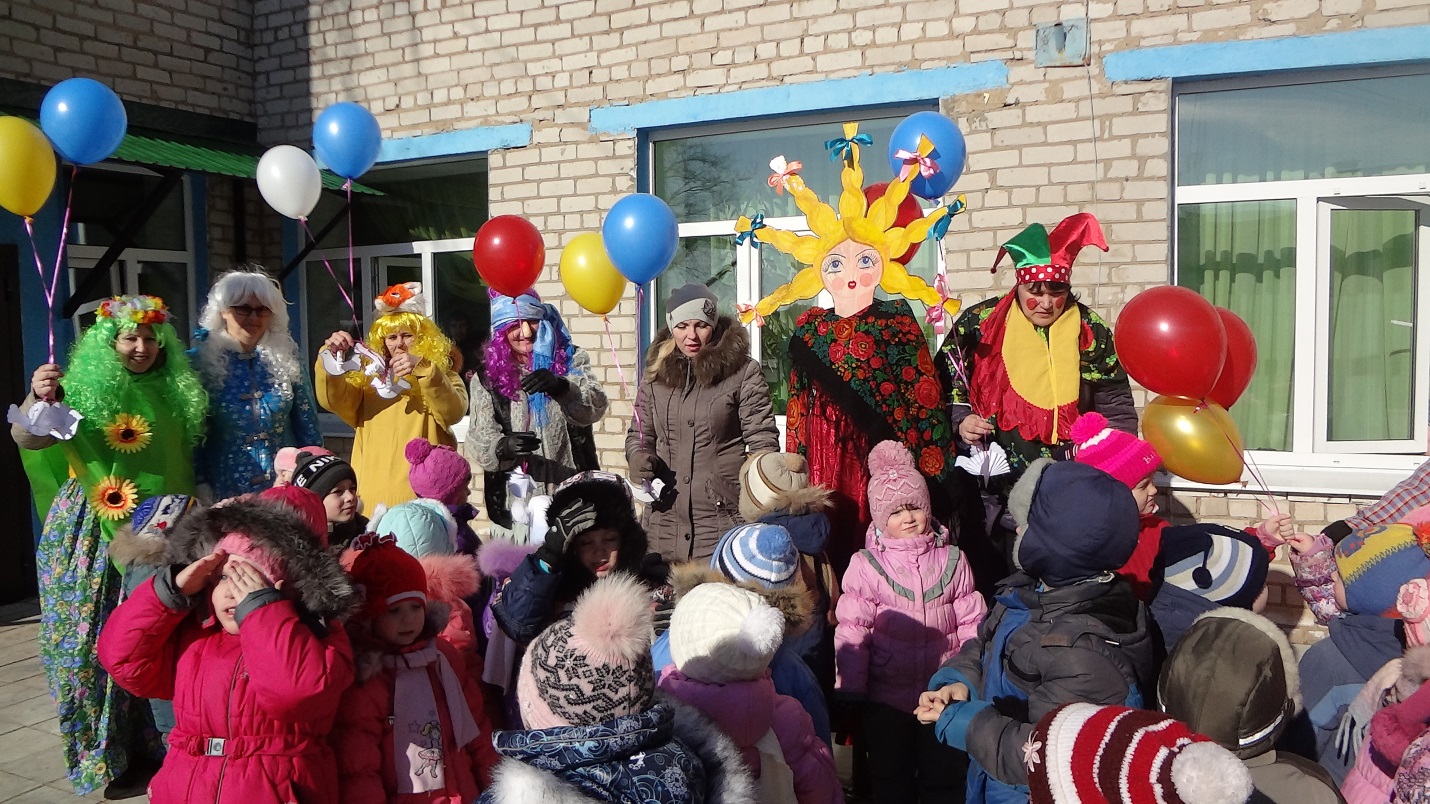 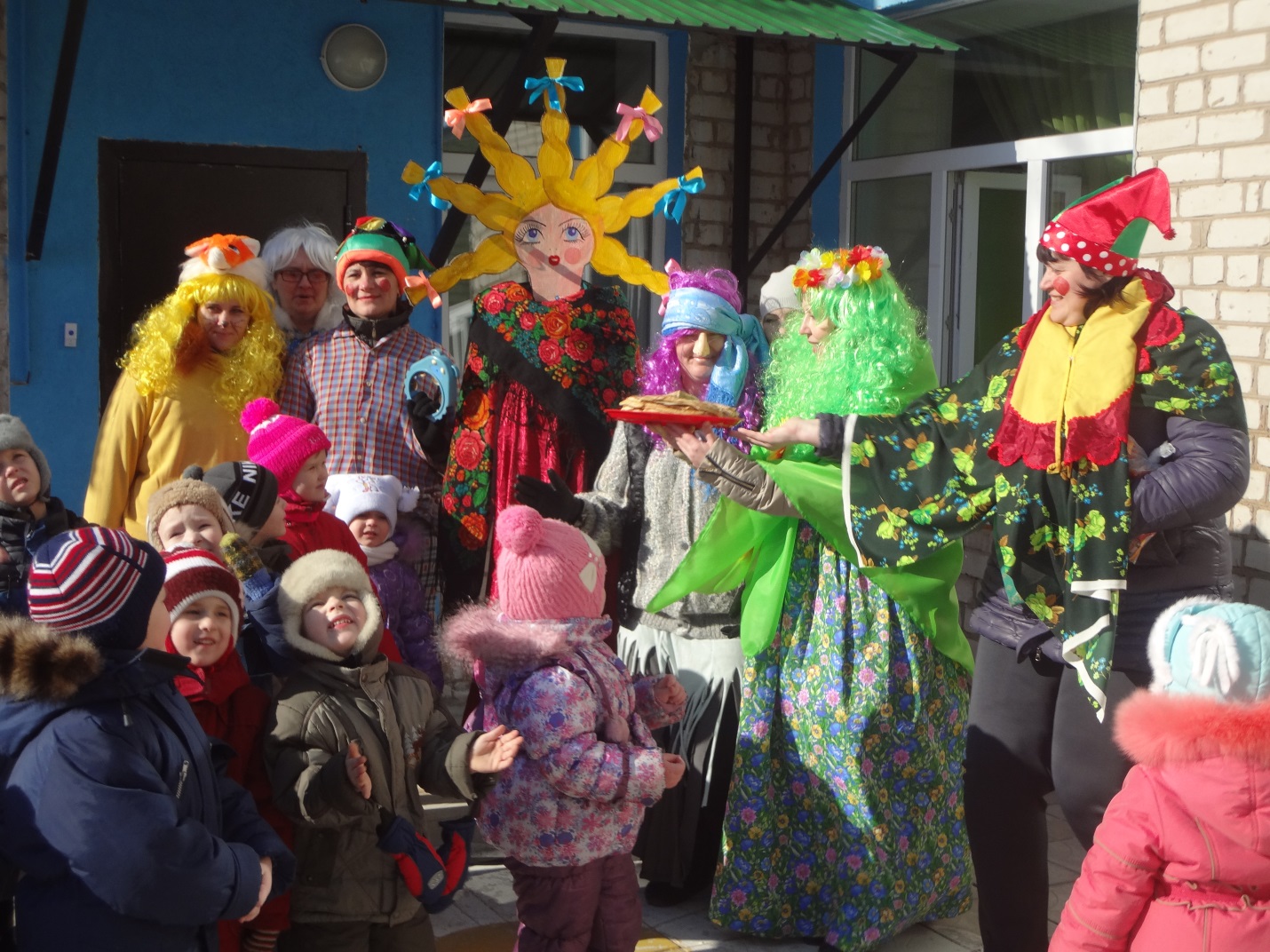 